Хирургическая стоматологияДетская стоматологическая поликлиника №4 оказывает услуги не только детям, но и осуществляет стоматологическую помощь взрослым пациентам на коммерческой основе. Одно из направлений работы Детской стоматологической поликлиники № 4 – это хирургическая стоматология. В рамках оказания услуг по хирургической стоматологии здесь проводятся все основные стоматологические операции, исключая челюстно-лицевую хирургию.Перечень услуг:Коррекция уздечки языка, губыРезекция верхушки корняКоррекция альвеолярного отростка при подготовке к протезированию (экзостозы)Иссечение доброкачественного новообразования мягких тканей полости рта (папилломы, эпулис, гипертрофический гингивит)Уточнить расценки на те или иные услуги можно по телефону поликлиники: 417-33-27Хирургическая стоматология для взрослых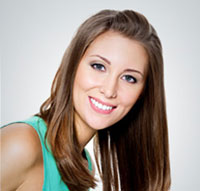 В Детской стоматологической поликлинике № 4 проводится удаление зубов взрослым любой сложности на коммерческой основе, удаление ретинированых и сверхкомплектных зубов, иссечение капюшонов, оказываются другие виды стоматологической хирургической помощи. Высококвалифицированные стоматологи проведут операцию с минимальным дискомфортом для пациента. В зависимости от вида операции, перед ее проведением делается прицельный снимок зуба или общий снимок челюсти, выясняется расположение корней зубов, их длина. При необходимости после проведения операции снимок производится вторично, для того, чтобы узнать, как идет процесс заживления.АнестезияВ Детской стоматологической поликлинике № 4 в проведении хирургических операций применяются современные обезболивающие средства, не наносящие вреда здоровью пациентов и рекомендованные к применению в случае лечения зубов беременным женщинам и детям.Дезинфекция: септика и асептикаИсход любой операции, в том числе и стоматологической, зависит не только от качества инструментов и мастерства специалиста, но и от качества дезинфекции. В Детской стоматологической поликлинике № 4 нормы септики и асептики соблюдаются неукоснительно. У нас имеются специальные помещения для стерилизационного оборудования, используется максимальное количество одноразовых приспособлений. В поликлинике проводятся регулярные проверки, в процессе которых берутся смывы с каждой поверхности.